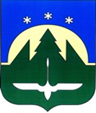 Городской округ Ханты-МансийскХанты-Мансийского автономного округа – ЮгрыДУМА ГОРОДА ХАНТЫ-МАНСИЙСКАРЕШЕНИЕ№ 403-VI РД						 Принято21 февраля 2020 годаОб утверждении 	Порядка организации и проведения общественных обсужденийили публичных слушанийв сфере градостроительной деятельности в городе Ханты-МансийскеРассмотрев проект решения Думы города Ханты-Мансийска «О Порядке организации и проведения общественных обсуждений или публичных слушаний в сфере градостроительной деятельности в городе                                Ханты-Мансийске», руководствуясь частью 1 статьи 69 Устава города                   Ханты-Мансийска,Дума города Ханты-Мансийска РЕШИЛА:1.Утвердить Порядок организации и проведения общественных обсуждений или публичных слушаний в сфере градостроительной деятельности в городе Ханты-Мансийске согласно приложению к настоящему Решению.2.Настоящее Решение вступает в силу после его официального опубликования.Председатель                                                                ГлаваДумы города Ханты-Мансийска                              города Ханты-Мансийска_______________К.Л. Пенчуков                                _____________М.П. РяшинПодписано                                                                      Подписано21 февраля 2020 года                                                   21 февраля 2020 годаПриложение к Решению Думы города Ханты-Мансийскаот 21 февраля 2020 года № 403-VI РДПОРЯДКОК ОРГАНИЗАЦИИ И ПРОВЕДЕНИЯ ОБЩЕСТВЕННЫХ ОБСУЖДЕНИЙ ИЛИ ПУБЛИЧНЫХ СЛУШАНИЙ
В СФЕРЕ ГРАДОСТРОИТЕЛЬНОЙ ДЕЯТЕЛЬНОСТИ
В ГОРОДЕ ХАНТЫ-МАНСИЙСКЕ(далее-Порядок)Статья 1. Общие положения1.Настоящий Порядок разработан в соответствии со статьей 28 Федерального закона от 6 октября 2003 года № 131-ФЗ «Об общих принципах организации местного самоуправления в Российской Федерации», статьей 5.1 Градостроительного кодекса Российской Федерации,  Уставом города                   Ханты-Мансийска, иными правовыми актами и определяет порядок организации и проведения общественных обсуждений или публичных слушаний в сфере градостроительной деятельности в городе Ханты-Мансийске как одной из форм участия населения города Ханты-Мансийска                                             в осуществлении местного самоуправления.Общественные обсуждения или публичные слушания по вопросам градостроительной деятельности проводятся в целях соблюдения прав человека на благоприятные условия жизнедеятельности, прав и законных интересов правообладателей земельных участков и объектов капитального строительства, а также для выявления и учета мнения населения по разрабатываемым проектам муниципальных правовых актов в сфере градостроительной деятельности города Ханты-Мансийска.2.Основные термины и понятия, используемые в настоящем Порядке1) общественные обсуждения - форма участия населения города                   Ханты-Мансийска в осуществлении местного самоуправления посредством публичного обсуждения проектов муниципальных правовых актов по вопросам в сфере градостроительной деятельности с использованием информационно-телекоммуникационной сети «Интернет»;2) публичные слушания - форма участия населения в осуществлении местного самоуправления посредством публичного обсуждения проектов муниципальных правовых актов в сфере градостроительной деятельности при непосредственном присутствии участников публичных слушаний на собрании или собраниях;3) организация общественных обсуждений или публичных слушаний  - деятельность, направленная на оповещение о начале общественных обсуждений или публичных слушаний, ознакомление с проектом муниципального правового акта в сфере градостроительной деятельности, подготовку и оформление протокола общественных обсуждений или публичных слушаний, подготовку и опубликование заключения о результатах общественных обсуждений или публичных слушаний, проведение иных организационных мер, обеспечивающих участие жителей в общественных обсуждениях или публичных слушаниях;4) участниками общественных обсуждений или публичных слушаний                  в соответствии с настоящим Порядком являются:- по проектам правил землепользования и застройки, проектам генерального плана города Ханты-Мансийска, проектам планировки территорий, проектам межевания территорий, проектам правил благоустройства территорий, проектам, предусматривающим внесение изменений в один из указанных утвержденных документов - граждане, постоянно проживающие на территории города Ханты-Мансийска, правообладатели находящихся в границах города Ханты-Мансийска земельных участков и (или) расположенных на них объектов капитального строительства, а также правообладатели помещений, являющихся частью указанных объектов капитального строительства;- по проектам решений о предоставлении разрешения на условно разрешенный вид использования земельного участка или объекта капитального строительства, проектам решений о предоставлении разрешения на отклонение от предельных параметров разрешенного строительства, реконструкции объектов капитального строительства - граждане, постоянно проживающие в пределах территориальной зоны, в границах которой расположен земельный участок или объект капитального строительства, в отношении которых подготовлены данные проекты, правообладатели находящихся в границах этой территориальной зоны земельных участков и (или) расположенных на них объектов капитального строительства, граждане, постоянно проживающие в границах земельных участков, прилегающих к земельному участку, в отношении которого подготовлены данные проекты, правообладатели таких земельных участков или расположенных на них объектов капитального строительства, правообладатели помещений, являющихся частью объекта капитального строительства, в отношении которого подготовлены данные проекты, а в случае, предусмотренном частью 3 статьи 39 Градостроительного кодекса Российской Федерации, также правообладатели земельных участков                и объектов капитального строительства, подверженных риску негативного воздействия на окружающую среду в результате реализации данных проектов;5) эксперт - лицо, обладающее специальными знаниями по вопросу, рассматриваемому на общественных обсуждениях или публичных слушаниях;6) проекты - проекты муниципальных правовых актов по вопросам                        в сфере градостроительной деятельности.Статья 2. Цели организации и проведения общественных обсуждений или публичных слушаний в сфере градостроительной деятельностиОсновными целями организации и проведения общественных обсуждений или публичных слушаний являются:- обсуждение проектов с участием жителей города Ханты-Мансийска;- соблюдение прав человека на благоприятные условия жизнедеятельности, прав и законных интересов правообладателей земельных участков и объектов капитального строительства;- выявление мнения жителей города Ханты-Мансийска и мнения экспертов по проектам, выносимым на общественные обсуждения  или публичные слушания;- осуществление взаимодействия органов местного самоуправления города Ханты-Мансийска с жителями города Ханты-Мансийска (далее - жители);- выработка предложений и рекомендаций органам местного самоуправления города Ханты-Мансийска по существу вынесенного                               на общественные обсуждения или публичные слушания вопроса.Статья 3. Проекты, выносимые на общественные обсуждения или публичные слушания в сфере градостроительной деятельностиПредметом общественных обсуждений или публичных слушаний в сфере градостроительной деятельности в обязательном порядке является:1) проект генерального плана города Ханты-Мансийска (далее - генеральный план), проекты о внесении изменений в него, за исключением случаев, предусмотренных частью 18 статьи 24 Градостроительного кодекса Российской Федерации;2) проект Правил землепользования и застройки на территории города Ханты-Мансийска (далее - правила землепользования и застройки), проекты                  о внесении изменений в них;3) проекты планировки территорий, проекты межевания территорий,         за исключением случаев, предусмотренных частью 12 статьи 43, частью 5.1 статьи 46 Градостроительного кодекса Российской Федерации;4) проекты муниципальных правовых актов о предоставлении разрешения на условно разрешенный вид использования земельного участка или объекта капитального строительства, за исключением случаев, предусмотренных частью 11 статьи 39 Градостроительного кодекса Российской Федерации;5) проекты муниципальных правовых актов о предоставлении разрешения на отклонение от предельных параметров разрешенного строительства, реконструкции объекта капитального строительства, за исключением случаев, указанных в части 1.1 статьи 40 Градостроительного кодекса Российской Федерации;	6) проекты правил благоустройства территорий, проекты о внесении изменений в них.Форма участия (общественные обсуждения или публичные слушания) определяется решением о назначении общественных обсуждений или публичных слушаний.Статья 4. Распределение полномочий при организации или проведении общественных обсуждений или публичных слушаний в сфере градостроительной деятельности1. Организаторами общественных обсуждений или публичных слушаний в сфере градостроительной деятельности в городе Ханты-Мансийске являются Департамент градостроительства и архитектуры Администрации города         Ханты-Мансийска и Департамент городского хозяйства Администрации города Ханты-Мансийска (далее также – Организатор).Организатором общественных обсуждений или публичных слушаний                по проектам, указанным в пунктах 1-5 части 1 статьи 3 настоящего Порядка, является Департамент градостроительства и архитектуры Администрации города Ханты-Мансийска.Организатором общественных обсуждений или публичных слушаний                по проектам, указанным в пункте 6 части 1 статьи 3 настоящего Порядка, является Департамент городского хозяйства Администрации города                   Ханты-Мансийска.Организатор в целях подготовки и проведения общественных обсуждений или публичных слушаний  осуществляет следующие полномочия:1) осуществляет оповещение жителей о начале общественных обсуждений или публичных слушаний, в том числе проводит мероприятия, направленные на разъяснение содержания проектов, выносимых                              на общественные обсуждения  или публичные слушания, и иных вопросов, связанных с проведением общественных обсуждений или публичных слушаний;2) размещает проект, подлежащий рассмотрению на общественных обсуждениях или публичных слушаниях, и информационные материалы к нему на Официальном информационном портале органов местного самоуправления города Ханты-Мансийска в сети Интернет (далее - Официальный сайт)                        и открывает экспозицию или экспозиции такого проекта;3) проводит экспозицию или экспозиции проекта, подлежащего рассмотрению на общественных обсуждениях или публичных слушаниях,                    а также осуществляет консультирование посетителей экспозиции или экспозиций;4) организует проведение регистрации участников общественных обсуждений или публичных слушаний;5) оказывает содействие участникам общественных обсуждений или публичных слушаний в получении информации, необходимой для подготовки предложений и замечаний по вопросам общественных обсуждений или публичных слушаний, а также осуществляет прием таких предложений и замечаний;6) осуществляет опубликование заключения о результатах общественных обсуждений или публичных слушаний;7) осуществляет подготовку к проведению собрания и (или) собраний участников публичных слушаний;8) устанавливает порядок выступлений на публичных слушаниях                               по вопросам, выносимым на публичные слушания, и поступившим                              в Департамент предложениям и замечаниям;9) проводит анализ предложений и замечаний, а также иных материалов, представленных участниками общественных обсуждений или публичных слушаний, при необходимости привлекает экспертов;10) осуществляет подготовку и оформление протокола общественных обсуждений или публичных слушаний в соответствии с частью 2 статьи 10 настоящего Порядка;11) осуществляет подготовку заключения о результатах общественных обсуждений или публичных слушаний  в соответствии с частью 3 статьи 10 настоящего Порядка;12) иные полномочия по организации общественных обсуждений или публичных слушаний, возложенные на организаторов общественных обсуждений или публичных слушаний Градостроительным кодексом Российской Федерации.Статья 5. Назначение общественных обсуждений или публичных слушаний в сфере градостроительной деятельности1. По проектам, указанным в статье 3 настоящего Порядка,                                    в соответствии с требованиями Градостроительного кодекса Российской Федерации, проводятся общественные обсуждения или публичные слушания, назначаемые муниципальным правовым актом Главы города                          Ханты-Мансийска  (далее - решение о назначении общественных обсуждений или публичных слушаний).2. Решение о назначении общественных обсуждений или публичных слушаний  по проекту правил землепользования и застройки либо по проекту                      о внесении изменений в утвержденные правила землепользования и застройки принимается в срок не позднее чем через десять дней со дня поступления такого проекта в адрес Главы города Ханты-Мансийска от Департамента градостроительства и архитектуры Администрации города Ханты-Мансийска.3. Решение о назначении общественных обсуждений или публичных слушаний должно содержать:- наименование проекта, по которому назначаются общественные обсуждения  или публичные слушания;- вопрос, выносимый на общественные обсуждения  или публичные слушания;- дату, время и место проведения общественных обсуждений или публичных слушаний;- срок подготовки оповещения о начале общественных обсуждений или публичных слушаний;- места размещения проекта, подлежащего рассмотрению                               на общественных обсуждениях или публичных слушаниях, и информационных материалов к нему;- дату и место открытия экспозиции или экспозиций проекта;- дату, время и место проведения консультирования посетителей экспозиции проекта;- сведения об организаторе общественных обсуждений или публичных слушаний;- порядок и сроки приема предложений и замечаний по вопросу, вынесенному на общественные обсуждения  или публичные слушания.4.Общественные обсуждения или публичные слушания проводятся                      не ранее чем через 10 дней после официального опубликования оповещения                 о проведении общественных обсуждений или публичных слушаний.5. Сроки приема предложений и замечаний по проекту не могут быть менее 10 дней со дня официального опубликования оповещения о проведении общественных обсуждений или публичных слушаний.6. Общественные обсуждения или публичные слушания проводятся                      в следующие сроки:1) по проекту генерального плана, а также по проекту о внесении изменений в утвержденный генеральный план  - не может быть менее одного месяца и более трех месяцев;2) по проекту правил землепользования и застройки территории, а также по проекту о внесении изменений в утвержденные правила землепользования                и застройки - не менее двух и не более четырех месяцев со дня опубликования такого проекта;В случае подготовки правил землепользования и застройки применительно к части территории, а также в случае подготовки изменений               в правила землепользования и застройки в части внесения изменений                           в градостроительный регламент, установленный для конкретной территориальной зоны, общественные обсуждения или публичные слушания       по внесению изменений в правила землепользования и застройки проводятся                 в границах территориальной зоны, для которой установлен такой градостроительный регламент. В этих случаях срок проведения общественных обсуждений или публичных слушаний  не может быть более чем один месяц;3) по проектам планировки территорий, проектам межевания территорий -  не может быть менее одного месяца и более трех месяцев;4) по проектам решений о предоставлении разрешений на условно разрешенный вид использования земельного участка или объекта капитального строительства - не более одного месяца со дня оповещения жителей                              о проведении общественных обсуждений или публичных слушаний  до дня опубликования заключения о результатах общественных обсуждений или публичных слушаний;5) по проектам решений о предоставлении разрешений на отклонение                от предельных параметров разрешенного строительства, реконструкции объектов капитального строительства - не более одного месяца со дня оповещения жителей о проведении общественных обсуждений или публичных слушаний до дня опубликования заключения о результатах общественных обсуждений или публичных слушаний;6) по проектам правил благоустройства территорий, а также по проекту                о внесении изменений в утвержденные правила благоустройства не может быть менее одного месяца и более трех месяцев.Статья 6. Деятельность Организатора по информированию жителей                     и иных потенциальных участников общественных обсуждений или публичных слушаний  в сфере градостроительной деятельности1. С целью информирования жителей города Ханты-Мансийска и иных потенциальных участников общественных обсуждений или публичных слушаний о предстоящих общественных обсуждениях или публичных слушаниях Организатор:1) оформляет оповещение о начале общественных обсуждений или публичных слушаний (далее - оповещение) (приложение 1 к настоящему Порядку), содержащее следующую информацию:о проекте, подлежащем рассмотрению на общественных обсуждениях или публичных слушаниях, и перечень информационных материалов к такому проекту;о порядке и сроках проведения общественных обсуждений или публичных слушаний по проекту, подлежащему рассмотрению                                  на общественных обсуждениях или публичных слушаниях;о месте, дате открытия экспозиции или экспозиций проекта, подлежащего рассмотрению на общественных обсуждениях или публичных слушаниях,                    о сроках проведения экспозиции или экспозиций такого проекта, о днях и часах, в которые возможно посещение указанных экспозиции или экспозиций;о порядке, сроке и форме внесения участниками общественных обсуждений или публичных слушаний  предложений и замечаний, касающихся проекта, подлежащего рассмотрению на общественных обсуждениях или публичных слушаниях;оповещение о начале общественных обсуждений также должно содержать информацию об Официальном сайте, на котором будут размещены проект, подлежащий рассмотрению на общественных обсуждениях,                              и информационные материалы к нему, с использованием которого будут проводиться общественные обсуждения. Оповещение о начале публичных слушаний также должно содержать информацию об Официальном сайте,                      на котором будут размещены проект, подлежащий рассмотрению на публичных слушаниях, и информационные материалы к нему, информацию о дате, времени и месте проведения собрания или собраний участников публичных слушаний;2) не позднее чем за семь дней до дня размещения на Официальном сайте проекта, подлежащего рассмотрению на общественных обсуждениях или публичных слушаниях, обеспечивает опубликование оповещения в газете «Самарово - Ханты-Мансийск»;3) обеспечивает распространение оповещения на информационных стендах, в местах массового скопления граждан и в иных местах, расположенных на территории, в отношении которой подготовлены соответствующие проекты, и (или) в границах территориальных зон и (или) земельных участков, указанных в части 3 статьи 5.1 Градостроительного кодекса Российской Федерации (территории, в пределах которой проводятся общественные обсуждения или публичные слушания), иными способами, обеспечивающими доступ участников общественных обсуждений или публичных слушаний  к указанной информации.2. Информационные стенды, на которых размещаются оповещения                      о начале общественных обсуждений или публичных слушаний, должны быть свободными от иной информации, не связанной с организацией и проведением общественных обсуждений, публичных слушаний.Информационные стенды могут быть в виде настенных или наземных конструкций. Установка информационных стендов должна обеспечивать свободный доступ заинтересованных лиц к размещаемой на них информации.Организатор обязан осуществлять контроль за состоянием информационных стендов и размещенной на них информации. По окончании срока проведения общественных обсуждений или публичных слушаний Организатор в течение трех рабочих дней со дня окончания общественных обсуждений или публичных слушаний обеспечивает удаление соответствующей информации с информационных стендов.3. Организатор, не позднее чем через семь дней после опубликования оповещения, осуществляет подготовку и размещение в соответствующем разделе Официального сайта материалов общественных обсуждений или публичных слушаний, к которым относятся:1) решение о назначении общественных обсуждений или публичных слушаний;2) оповещение о начале общественных обсуждений или публичных слушаний;3) проект, для обсуждения которого назначены общественные обсуждения или публичные слушания, и информационные материалы к нему;4) иная информация, имеющая отношение к теме общественных обсуждений или публичных слушаний.4. Официальный сайт должен обеспечивать возможность:1) проверки участниками общественных обсуждений полноты                             и достоверности отражения на Официальном сайте внесенных ими предложений и замечаний;2) представления информации о результатах общественных обсуждений, количестве участников общественных обсуждений.5. По решению Организатора информирование жителей города                    Ханты-Мансийска и иных потенциальных участников общественных обсуждений или публичных слушаний  может также осуществляться дополнительно путем:1) распространения оповещения по почтовым ящикам;2) использования социальных сетей, иных интернет-ресурсов.6. Организатор обеспечивает равный доступ к проекту, подлежащему рассмотрению на общественных обсуждениях или публичных слушаниях, всех участников общественных обсуждений или публичных слушаний.Статья 7. Порядок организации общественных обсуждений или публичных слушаний1. Основные этапы проведения публичных слушаний:1) оповещение о начале публичных слушаний;2) размещение проекта, подлежащего рассмотрению на публичных слушаниях, и информационных материалов к нему на Официальном сайте                    и открытие экспозиции или экспозиций такого проекта;3) проведение экспозиции или экспозиций проекта, подлежащего рассмотрению на публичных слушаниях;4) проведение собрания или собраний участников публичных слушаний;5) подготовка и оформление протокола публичных слушаний;6) подготовка и опубликование заключения о результатах публичных слушаний.Дата проведения собрания участников публичных слушаний определяется решением о назначении публичных слушаний. Указанные собрания могут проводиться в рабочие дни, начиная с 18 часов, либо                            в нерабочие дни, начиная с 10 часов. В праздничные дни публичные слушания не проводятся.Собрание участников публичных слушаний должно проводиться                            в помещении, соответствующем санитарным нормам, вместимостью не менее 50 посадочных мест и находящемся в пределах транспортной доступности.Регистрация участников публичных слушаний открывается за один час        до начала публичных слушаний и осуществляется на всем протяжении публичных слушаний. Регистрация осуществляется на основании сведений                  и документов, представляемых участниками публичных слушаний, указанных              в части 1 настоящей статьи.	В целях идентификации участники публичных слушаний представляют сведения о себе (фамилию, имя, отчество (при наличии), дату рождения, адрес места жительства (регистрации) - для физических лиц; наименование, основной государственный регистрационный номер, место нахождения и адрес - для юридических лиц), с приложением документов, подтверждающих такие сведения.Участники публичных слушаний, являющиеся правообладателями соответствующих земельных участков и (или) расположенных на них объектов капитального строительства и (или) помещений, являющихся частью указанных объектов капитального строительства, также представляют сведения соответственно о таких земельных участках, объектах капитального строительства, помещениях, являющихся частью указанных объектов капитального строительства, из Единого государственного реестра недвижимости и иные документы, устанавливающие или удостоверяющие                     их права на такие земельные участки, объекты капитального строительства, помещения, являющиеся частью указанных объектов капитального строительства.Не зарегистрированные в качестве участников публичных слушаний лица в помещение, являющееся местом проведения публичных слушаний, не допускаются. Кроме того, в указанное помещение не допускаются лица, находящиеся в состоянии алкогольного и иного опьянения.Ведет собрание участников публичных слушаний председатель публичных слушаний (далее - председатель), который открывает слушания, представляет инициаторов их проведения, оглашает перечень вопросов, выносимых на публичные слушания, предложения по порядку проведения публичных слушаний.Председатель назначается распорядительным актом Организатора.Время выступления каждого участника публичных слушаний не может превышать 10 минут.Для организации прений председатель объявляет вопрос, по которому проводится обсуждение, и предоставляет слово участникам публичных слушаний, внесшим предложения и замечания по данному вопросу.Затем председатель предоставляет возможность участникам публичных слушаний задать уточняющие вопросы по позиции и (или) аргументам выступающего.По окончании выступлений участников, внесших предложения                            и замечания по обсуждаемому вопросу, слово предоставляется всем желающим участникам публичных слушаний, экспертам, авторам проекта, приглашенным на публичные слушания.Общие правила выступлений на публичных слушаниях:- лица, участвующие в публичных слушаниях, выступают, отвечают                        на реплики и задают вопросы только с разрешения председателя;- выступающие перед началом речи громко и четко называют свою фамилию, имя, отчество (последнее - при наличии), при необходимости должность и статус, в котором они присутствуют на публичных слушаниях;- выступающие не вправе употреблять в своей речи грубые, оскорбительные выражения, наносящие вред чести и достоинству граждан                   и должностных лиц, призывать к незаконным действиям, использовать заведомо ложную информацию, допускать необоснованные обвинения                в чей-либо адрес;- все выступления должны быть связаны с предметом публичных слушаний. Если предложение или замечание, внесенное участником публичных слушаний, противоречит действующему законодательству или не относится                 по существу к обсуждаемому вопросу, такое предложение или замечание снимается председателем с обсуждения;- присутствующие на публичных слушаниях лица не вправе мешать их проведению;- в случае нарушения правил выступления на публичных слушаниях председатель обязан принять меры к пресечению таких нарушений;- лица, не соблюдающие указанные правила, удаляются из помещения, являющегося местом проведения публичных слушаний, по решению председателя.При проведении публичных слушаний ведется протокол и по решению Организатора аудио – запись публичных слушаний.2. Основные этапы проведения общественных обсуждений:1)  оповещение о начале общественных обсуждений;2) размещение проекта, подлежащего рассмотрению на общественных обсуждениях, и информационных материалов к нему на Официальном сайте или в информационных системах, открытие экспозиции или экспозиций такого проекта;3) проведение экспозиции или экспозиций проекта, подлежащего рассмотрению на общественных обсуждениях, консультирование посетителей экспозиции или экспозиций;4) подготовка и оформление протокола общественных обсуждений;5) подготовка и опубликование заключения о результатах общественных обсуждений.Регистрация участников общественных обсуждений открывается со дня официального опубликования оповещения о начале общественных обсуждений и осуществляется на всем протяжении общественных обсуждений. Регистрация осуществляется на основании сведений и документов, представляемых участниками публичных слушаний, указанных в части 1 настоящей статьи.Не требуется представление указанных в части 1 настоящей статьи документов, подтверждающих сведения об участниках общественных обсуждений (фамилию, имя, отчество (при наличии), дату рождения, адрес места жительства (регистрации) - для физических лиц; наименование, основной государственный регистрационный номер, место нахождения и адрес - для юридических лиц), если данными лицами вносятся предложения и замечания, касающиеся проекта, подлежащего рассмотрению на общественных обсуждениях, посредством Официального сайта или информационных систем (при условии, что эти сведения содержатся на Официальном сайте или                          в информационных системах). При этом для подтверждения указанных сведений может использоваться единая система идентификации                                    и аутентификации.Статья 8. Порядок, сроки и форма внесения предложений и замечаний участниками общественных обсуждений или публичных слушаний  в сфере градостроительной деятельности.1. Срок внесения участниками общественных обсуждений или публичных слушаний предложений и замечаний, касающихся проекта, подлежащего рассмотрению на общественных обсуждениях или публичных слушаниях, устанавливается решением о назначении общественных обсуждений или публичных слушаний  и не может быть менее 10 дней со дня официального опубликования оповещения о начале общественных обсуждений или публичных слушаний.2. В период размещения проекта, подлежащего рассмотрению                              на общественных обсуждениях или публичных слушаниях, и информационных материалов к нему и проведения экспозиции или экспозиций такого проекта участники общественных обсуждений или публичных слушаний  имеют право вносить предложения и замечания, касающиеся такого проекта:1) посредством Официального сайта или информационных систем                               (в случае проведения общественных обсуждений);2) в письменной или устной форме в ходе проведения собрания или собраний участников публичных слушаний (в случае проведения публичных слушаний);3) в письменной форме в адрес Организатора;4) посредством записи в книге (журнале) учета посетителей экспозиции проекта, подлежащего рассмотрению на общественных обсуждениях или публичных слушаниях.3. Предложения и замечания, внесенные в соответствии с частью 2 настоящей статьи, подлежат регистрации, а также обязательному рассмотрению Организатором, за исключением случая, предусмотренного частью 4 настоящей статьи.4. Предложения и замечания, внесенные в соответствии с частью 2 настоящей статьи, не рассматриваются в случае выявления факта представления участником общественных обсуждений или публичных слушаний  недостоверных сведений.Статья 9. Порядок проведения экспозиции или экспозиций проекта, подлежащего рассмотрению на общественных обсуждениях или публичных слушаниях в сфере градостроительной деятельности, и консультирования посетителей экспозиции проекта1. Экспозиция или экспозиции проекта размещаются на информационных стендах по месту нахождения Организатора.2. Посетители экспозиции  вправе задавать вопросы, возникающие                      в процессе осмотра информационных материалов, представленных                             на экспозиции, секретарю общественных обсуждений или публичных слушаний  (далее - Секретарь) или непосредственно специалистам Организатора.Секретарь назначается распорядительным актом Организатора публичных слушаний.3. Посетитель экспозиции проекта по итогам посещения экспозиции вправе оставить свои предложения и замечания в журнале учета посетителей экспозиции проекта. Указанные предложения и замечания подлежат регистрации, а также обязательному рассмотрению Организатором общественных обсуждений или публичных слушаний  за исключением случаев, предусмотренных статьей 8 настоящего Порядка.Статья 10. Результаты общественных обсуждений или публичных слушаний в сфере градостроительной деятельности.1. По результатам общественных обсуждений или публичных слушаний                   в течение 5 дней после даты их проведения секретарем должны быть подготовлены:1) протокол общественных обсуждений или публичных слушаний;2) заключение по результатам общественных обсуждений или публичных слушаний.2. Протокол общественных обсуждений или публичных слушаний.В протоколе общественных обсуждений или публичных слушаний                       в обязательном порядке должно быть отражено:1) дата оформления протокола общественных обсуждений или публичных слушаний;2) информация об организаторе общественных обсуждений или публичных слушаний;3) информация, содержащаяся в опубликованном оповещении о начале общественных обсуждений или публичных слушаний, дата и источник его опубликования;4) информация о сроке, в течение которого принимались предложения                     и замечания участников общественных обсуждений или публичных слушаний, о территории, в пределах которой проводятся общественные обсуждения или публичные слушания;5) все предложения и замечания участников общественных обсуждений или публичных слушаний  с разделением на предложения и замечания граждан, являющихся участниками общественных обсуждений или публичных слушаний  и постоянно проживающих на территории, в пределах которой проводятся общественные обсуждения или публичные слушания,                                 и предложения и замечания иных участников общественных обсуждений или публичных слушаний.Протокол оформляется в соответствии с приложением 2 к настоящему Порядку.Протокол подписывается председателем на общественных обсуждениях  или публичных слушаниях и секретарем.К протоколу общественных обсуждений или публичных слушаний  прилагается перечень принявших участие в рассмотрении проекта участников общественных обсуждений или публичных слушаний, включающий в себя сведения об участниках общественных обсуждений или публичных слушаний (фамилию, имя, отчество (при наличии), дату рождения, адрес места жительства (регистрации) - для физических лиц; наименование, основной государственный регистрационный номер, место нахождения и адрес - для юридических лиц).3. Заключение по результатам общественных обсуждений или публичных слушаний.В заключении по результатам общественных обсуждений или публичных слушаний должны быть указаны:1) дата оформления заключения о результатах общественных обсуждений или публичных слушаний;2) наименование проекта, рассмотренного на общественных обсуждениях или публичных слушаниях, сведения о количестве участников общественных обсуждений или публичных слушаний, которые приняли участие                                       в общественных обсуждениях или публичных слушаниях;3) реквизиты протокола общественных обсуждений или публичных слушаний, на основании которого подготовлено заключение о результатах общественных обсуждений или публичных слушаний;4) содержание внесенных предложений и замечаний участников общественных обсуждений или публичных слушаний с разделением                            на предложения и замечания граждан, являющихся участниками общественных обсуждений или публичных слушаний и постоянно проживающих                        на территории, в пределах которой проводятся общественные обсуждения или публичные слушания, и предложения и замечания иных участников общественных обсуждений или публичных слушаний. В случае внесения несколькими участниками общественных обсуждений или публичных слушаний  одинаковых предложений и замечаний допускается обобщение таких предложений и замечаний;5) аргументированные рекомендации Организатора общественных обсуждений или публичных слушаний о целесообразности или нецелесообразности учета внесенных участниками общественных обсуждений или публичных слушаний  предложений и замечаний и выводы по результатам общественных обсуждений или публичных слушаний.Заключение оформляется в соответствии с приложением 3 к настоящему Порядку.Заключение подписывается председателем на общественных обсуждений или публичных слушаниях секретарем.Заключение по результатам общественных обсуждений или публичных слушаний подлежит опубликованию в порядке, установленном Уставом города Ханты-Мансийска для официального опубликования муниципальных правовых актов города Ханты-Мансийска, и размещается на Официальном сайте.Статья 11. Финансирование организации и проведения общественных обсуждений или публичных слушаний в сфере градостроительной деятельностиИсточником финансирования расходов на проведение общественных обсуждений или публичных слушаний по вопросам, выносимым Департаментом Градостроительства и архитектуры Администрации города Ханты-Мансийска или Департаментом городского хозяйства Администрации города Ханты-Мансийска, являются средства бюджета города                              Ханты-Мансийска.Расходы, связанные с организацией и проведением общественных обсуждений или публичных слушаний по проекту решения о предоставлении разрешения на условно разрешенный вид использования, несет физическое или юридическое лицо, заинтересованное в предоставлении такого разрешения.Статья 12. Срок хранения материалов общественных обсуждений или публичных слушаний в сфере градостроительной деятельности.Материалы публичных слушаний хранятся в течение трех лет со дня проведения общественных обсуждений или публичных слушаний по проектам, указанным в пунктах 1-5 части 1 статьи 3 настоящего Порядка, в Департаменте градостроительства и архитектуры Администрации города Ханты-Мансийска, по проектам, указанным в пункте 6 части 1 статьи 3 настоящего Порядка,                    в Департаменте городского хозяйства Администрации города                                 Ханты-Мансийска.Приложение 1к Порядку организации ипроведения общественных обсужденийили публичных слушаний                                ОПОВЕЩЕНИЕ           о начале общественных обсуждений (публичных слушаний) "___" ________ 20___                                                   город Ханты-Мансийск___________________________________________________________________________                                             (Организатор публичных слушаний)оповещает о начале общественных обсуждений (публичных слушаний) по проекту:_______________________________________________________________________________________________________________________________________________(наименование проекта, подлежащего рассмотрению на общественных обсуждениях(публичных слушаниях)Информационные материалы к проекту:  __________________________________________________________________Срок проведения общественных обсуждений (публичных слушаний) _________________________________________________________________Собрание  участников  публичных  слушаний  состоится  (в  случае проведения публичных слушаний) ___________________________________                                        (дата, время, место проведения)Размещение проекта:Официальный сайт __________________ ______________________________Иные места размещения проекта _____________________________________Экспозиция проекта:Срок проведения экспозиции ________________________________________                                                                (место и дата открытия экспозиции, дни и часы посещения экспозиции)Прием предложений и замечаний, касающихся проекта __________________________________________________________________         (порядок, сроки и форма внесения участниками общественных обсуждений                                 (публичных слушаний) предложений, замечаний по проекту)Предложения  и  замечания  участниками  общественных  обсуждений (публичных слушаний) вносятся в соответствии с частью 10 статьи 5.1 Градостроительного кодекса Российской Федерации с обязательным указанием:    для  физических  лиц  -  фамилии,  имени,  отчества (при наличии), датырождения, адреса места жительства (регистрации);    для   юридических   лиц   -  наименования,  основного  государственногорегистрационного   номера,   места   нахождения   и  адреса  с  приложениемдокументов.    Предложения и замечания, внесенные в соответствии с частью 10 статьи 5.1 Градостроительного  кодекса Российской Федерации, не рассматриваются в случае выявления факта представления участником общественных обсуждений или публичных слушаний  недостоверных сведений.Приложение 2к Порядку организации ипроведения общественных обсужденийили публичных слушанийПРОТОКОЛ                  общественных обсуждений (публичных слушаний)"___" __________ 20____                                                 город Ханты-МансийскОрганизатор по подготовке и проведению общественных обсуждений (публичных слушаний) сообщает, что в период с "____ _________ по «____»  ________ состоялись общественные обсуждения (публичные слушания) по проекту ____________________________________                        (наименование проекта, рассмотренного на общественных обсуждениях                                                                                             (публичных слушаниях)Оповещение о начале общественных обсуждений (публичных слушаний):Дата «___» _________Источник опубликования ___________________________________________Срок проведения общественных обсуждений (публичных слушаний) ________________________________________________________________________Собрание  участников  публичных  слушаний  состоялось  (в случае проведенияпубличных слушаний) ______________________________________________                                        (дата, время, место проведения)Размещение проекта:Официальный сайт _________________________________________________Иные места размещения проекта _____________________________________Экспозиция проекта:Срок проведения экспозиции ________________________________________                          (место и дата открытия экспозиции, дни и часы посещения экспозиции)Срок,  в  течение  которого принимались предложения и замечания, касающиеся проекта: _______________________________________________Поступившие предложения,  замечания  участников  общественных  обсуждений (публичных слушаний) __________________________________Приложение:Перечень  принявших  участие в рассмотрении проекта участников общественныхобсуждений (публичных слушаний).Председатель     ______________      ______________                                                                                     (подпись)                                (ФИО)Секретарь           ______________      ______________                                                                                      (подпись)                              (ФИО)Приложение 3к Порядку организации ипроведения общественных обсужденийили публичных слушанийЗАКЛЮЧЕНИЕо результатах общественных обсуждений (публичных слушаний)"___" _________ 20____                                                   город Ханты-МансийскОрганизатор по  подготовке  и  проведению  общественных обсуждений (публичных слушаний) сообщает, что в период с "____ _________ по«____»  ________ состоялись общественные обсуждения (публичные слушания) по проекту ______________________________________________                                                           (наименование проекта, рассмотренного на общественных обсуждениях                                                                                          (публичных слушаниях)Количество участников общественных обсуждений (публичных слушаний) __________________________________________________________________Реквизиты протокола общественных обсуждений (публичных слушаний) __________________________________________________________________Содержание   внесенных  предложений  и  замечаний  участников  общественныхобсуждений (публичных слушаний) ___________________________________Аргументированные   рекомендации   организатора   общественных   обсуждений (публичных   слушаний)   о   целесообразности   (нецелесообразности)  учета внесенных  предложений  и  замечаний  участниками  общественных  обсуждений (публичных слушаний) __________________________________________________________________Выводы по результатам общественных обсуждений (публичных слушаний) __________________________________________________________________Председатель     ______________      ______________                                  (подпись)                                  (ФИО)Секретарь           ______________          ______________                                  (подпись)                                (ФИО)